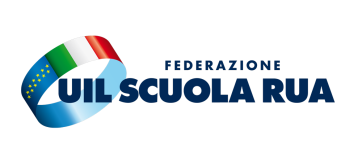 Ai Dirigenti delle Istituzioni  Scolastiche
della CampaniaOggetto: convocazione assemblea Sindacale del personale DOCENTE              La Segreteria Regionale Federazione UIL Scuola RUA, ai sensi dell’art.23 del C.C.N.L. del Comparto Scuola 2016 – 2018 CONVOCA LA SEGUENTEASSEMBLEA SINDACALE REGIONALE rivolta al personale docente di tutte le Istituzioni scolastiche della Campania L’assemblea si svolgeràSABATO 2 MARZO 2019dalle ore  10.00 alle ore 14.00presso l’aula magna IS. SUP. “FERMI-GADDA” C.so Malta, 141- NapoliOrdine del giorno1) Reclutamento personale docente – fase transitoria2) Varie ed eventualiSaranno presentiLuigi Panacea           Segreteria Regionale UIL Scuola RUA CampaniaAntonio Di Zazzo  Segretario Generale UIL Scuola RUA CampaniaPasquale Vespa      Coordinatore docenti precari Federazione UIL Scuola RUA CampaniaSi invita la S.V. ad informare il personale interessato, come previsto dall’art. 23 del vigente CCNL. Napoli,  5 febbraio 2019             		                  Il Segretario Regionale Generale     Federazione UIL Scuola RUA Campania                   Antonio Di Zazzo